Naumchyk Artem VladimirivichExperience:Position applied for: Ordinary SeamanDate of birth: 25.11.1991 (age: 25)Citizenship: UkraineResidence permit in Ukraine: YesCountry of residence: UkraineCity of residence: KamianskePermanent address: Yaroslavskiy street 3-96Contact Tel. No: +38 (063) 592-04-66E-Mail: naumchik_91@mail.ruSkype: Artem77589U.S. visa: NoE.U. visa: NoUkrainian biometric international passport: Not specifiedDate available from: 01.06.2017English knowledge: ModerateMinimum salary: 700 $ per month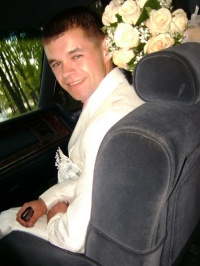 PositionFrom / ToVessel nameVessel typeDWTMEBHPFlagShipownerCrewingOrdinary Seaman28.08.2016-04.02.2017m/v MilaGeneral Cargo4361-DR CongoExcelsior Shipping and Trading S.A."Concord crewing company"Ordinary Seaman18.07.2015-11.02.2016m/v AliceGeneral Cargo6222-CambodiaResourced Enterprises Limited"Concord crewing company"Ordinary Seaman01.11.2014-05.04.2015m/v AliceGeneral Cargo6222-CambodiaResourced Enterprises Limited"Concord crewing company"Deck Cadet15.07.2013-20.02.2014AntikeriBulk Carrier17825-MaltaG BULK ATHENS GREECE&mdash;Deck Cadet05.01.2013-13.05.2013FrontDry Cargo2478970kWtCambodiaMD SHIPPING COMPANY&mdash;